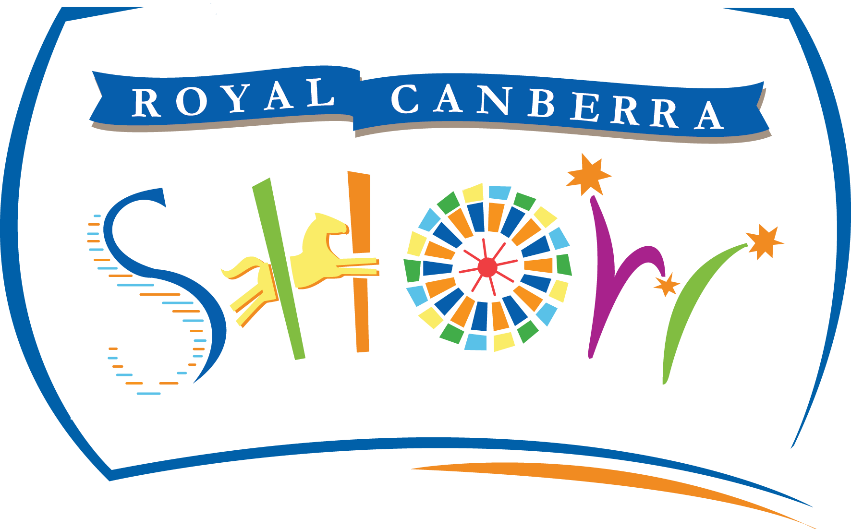 2022 Woodchop Entry Details: Royal Canberra ShowEntryNominations close before 4 February 2022 to Julie Reumer at 81 Aylmerton Road, Aylmerton NSW 2575. Please email or text entries and event numbers to Julie Reumer at 0408 480 150 or jreumer@bigpond.com.Payment All entries must be paid for by closing date. Payment made to SCTAA. Bank details: BSB: 641 800 Account Number: 039100373Please use your name and Canberra as reference. Entries not accepted after closing date.Schedule The woodchop schedule is available on the Canberra Show and RNCAS websites at  https://canberrashow.org.au/woodchop and http://www.rncas.org.au/woodchop.html